中山醫學大學健康管理學院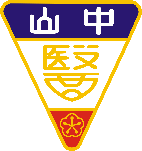 國際健康產業經營管理碩士在職專班研究生選定指導教授(含共同指導)同意書
入學年月：    年    月	            填寫日期：    年   月   日*研究生本人確認上述資料無誤，簽名：                 此致中山醫學大學健康管理學院主 任 簽 章：                   院 長 簽 章：                   日        期：      年      月    日*本同意書應於第一學年6月30日前繳交擲回院辦公室。研究生姓名學    號班   別國際健康產業經營管理碩士在職專班國際健康產業經營管理碩士在職專班國際健康產業經營管理碩士在職專班原畢業學校原 系 名暫定論文題目（務必填寫，請以電腦打字）論文指導教授簽章共同指導教授簽章(無則免填)